109學年度第2學期基隆區前導學校計畫『學生學習歷程與課程成果』講座實施計畫壹、依據十二年國民基本教育課程綱要總綱。國立基隆高級中學109學年度十二年國民基本教育課程綱要前導學校輔導工作計畫。貳、目的落實並推動十二年國民基本教育精神。引領教師充分掌握了解新課綱學習歷程與課程成果之相對應。提升學生學習歷程檔案之建置成效。參、辦理單位主辦單位：教育部國民及學前教育署。協辦單位：國立基隆高級中學。肆、研習資訊：時間：110年4月16日(五)13:30~16:00。地點：國立基隆高級中學至善樓三樓會議室。主題：學生學習歷程與課程成果。講座：國立臺灣師範大學附屬高級中學洪逸文教師。伍、參加人員：基隆區高級中學各校教師。陸、報名方式：即日起至4月12日（一）中午前，請上網填寫報名資料報名網址：https://reurl.cc/pmVdWd (建議以Chrome系統複製貼上網址開啟，相關報名問題請洽詢本校前導計畫葉助理(klsh516@mail.edu.tw)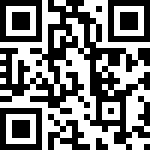 錄取名單將於4月13日(二)17時前發送電子郵件錄取通知。錄取老師若當天臨時無法出席研習，請於4月13日(二)前先行告知。案內相關事宜，請洽本校教學組黃相文組長、專任助理葉小姐，連絡電話：（02）24582052轉227或221(E-mail：a222wen@mail.edu.tw)。柒、經費來源：本案所需經費由主辦單位及承辦單位之前導學校計畫經費項下支應。捌、全程參加本研習之人員，依規定核給研習時數2.5小時玖、防疫聲明：因應中央流行疫情指揮中心防疫規範，請研習人員佩戴口罩與會，並配合實名制登記及本校防疫規定，若超過37.5度則請居家休息，勿參加講座活動。『學生學習歷程與課程成果』講座流程『學生學習歷程與課程成果』講座流程『學生學習歷程與課程成果』講座流程時間內容主持人/主講人13:30-14:00報到國立基隆高級中學行政團隊14:00-14:10開幕式國立基隆高級中學鍾定先校長14:10-16:00學習歷程與課程成果國立臺灣師範大學附屬高級中學洪逸文教師16:00賦歸國立基隆高級中學行政團隊